ГОРОДСКОЙ СОВЕТ ДЕПУТАТОВ  МУНИЦИПАЛЬНОГО ОБРАЗОВАНИЯ «ГОРОД НАЗРАНЬ»РЕШЕНИЕ  	№34/138-3                                                                               от 31 августа 2018 г.О внесении изменений в состав Комиссии по городской топонимике  и памятникам мемориального значения муниципального образования «Городской округ город Назрань»В соответствии с  пунктом 1.3. Положения «О порядке присвоения наименований улиц, площадей  и иных топонимических названий на территории муниципального образования «Городской округ город Назрань», Городской совет  муниципального образования  «Городской округ город Назрань» решил:1. Внести изменения в  состав Комиссии по городской топонимике  и памятникам мемориального значения муниципального образования  «Городской округ город Назрань»  (прилагается).2. Контроль за исполнением настоящего Решения возложить на заместителя председателя Городского совета Богатырева Ю.Д.3. Опубликовать (обнародовать)  настоящее Решение в средствах массовой информации.Глава г.Назрань                                                                               А.М.ТумгоевПредседатель Городского совета                                                  М. С. ПарчиевПриложение Утверждена                                                                                                          решением Городского совета                                                                                                          муниципального образования                                                                                                 « Городской округ город Назрань»от 04 февраля 2016 г. № 6/26-3  с изменениями от 31 августа 2018 №34/138-3Комиссия по городской топонимике  и памятникам мемориального значения при Городском совете  муниципального образования «Городской округ город Назрань»Богатырев Ю.Д.- заместитель председателя Городского совета- председатель Комиссии;Ториева М.И. – главный специалист Городского совета - секретарь Комиссии.Члены Комиссии:Цороев С.С.-  депутат Городского совета;Арапиев Г.Ю.- депутат Городского совета;Сагов М.З.- директор Ингушского государственного музея краеведения им. Т. Мальсагова; 	Хаштыров Б.Р.- начальник отдела архитектуры и градостроительства       Администрации г. Назрань;Сапралиев А.А.- начальник правового отдела Администрации г. Назрань;Гудиева З.Д.- начальник социального отдела Администрации г. Назрань;Илиев Х.Х.– начальник отдела имущественных отношений и  землепользования Администрации г. Назрань.Главы административных округов (по согласованию). РЕСПУБЛИКА     ИНГУШЕТИЯ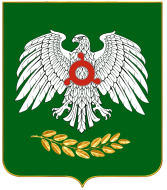     ГIАЛГIАЙ    РЕСПУБЛИКА